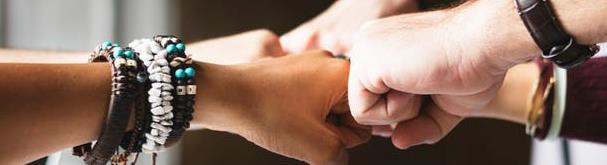 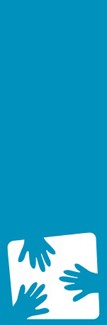 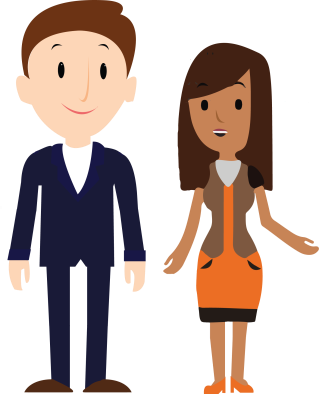 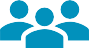 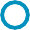 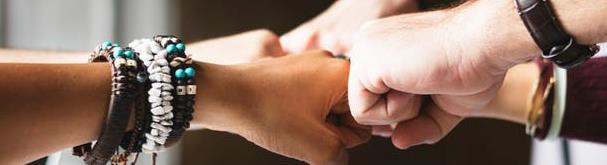 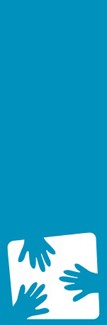 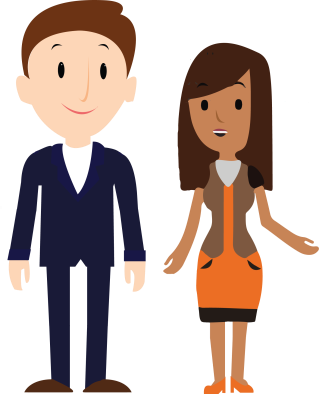 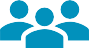 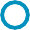 STICHTING SOCIAAL FONDSFLITS FEBRUARI 2021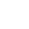 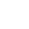 Hopelijk wordt het snel weer ‘normaal’Voor het eerst sturen we deze nieuwsflits ook naar de deelnemers toe na een succesvolle pilot bij een kleine groep. De eerste edities vind je terug op onze website. Nu de dagen weer lengen en we de donkere winterdagen langzaam achter ons laten, beseffen wij ook dat we nu bijna een jaar een aangepast leven leiden. Een ieder kent in zijn nabije omgeving wel iemand die positief getest is op het coronavirus. Het nieuwe gewoon is voor de een makkelijker te accepteren dan voor een ander. Diverse werkgevers proberen de moed erin te houden door medewerkers kleine presentjes te sturen. Maar voor sommige collega’s is dat niet genoeg en stapelen de financiële problemen zich op. Weet dat het Sociaal Fonds mogelijk iets kan betekenen. Via verschillende manieren bieden wij hulp. Dat lees je ook weer in deze derde editie van de nieuwsflits.Bestuurszaken: nieuwe penningmeester stelt zich voor, nieuw bestuurslid op het oog, afscheid vertegenwoordigers en financiën op orde Jupp neemt jullie mee in zijn update over bestuurszaken: Dennis Auer vervult sinds 1 februari de functie als penningmeester bij het fonds. In dit stuk stelt Dennis zich voor. Daarnaast neemt Heeri Bloem de functie van Bart van der Roest binnenkort over en namen we afscheid van de vertegenwoordigers Carl Janssen en Elly Staudt. Dankzij Arjen Wapenaar zijn de achterstanden van de jaarverslagen ingelopen.In the spotlight: Karin Ketting, deelnemer van het Sociaal Fonds, had een paar jaar geleden het fonds hard nodigHet Sociaal Fonds komt op voor collega’s in nood. Toen Karin Ketting twee jaar geleden in financiële problemen raakte, riep ze de hulp in van he fonds. Ze moest alle zeilen bijzetten om niet in een heel diep dal terecht te komen. Dankzij een renteloze lening kon ze na een roerige periode meubels kopen voor haar nieuwe huurhuisje. Hoe Karin deze tijd en de steun ervaarde, lees je terug in haar verhaal.In de media: een financiële noodsituatie kan iedereen overkomen, schaamte rond schulden en financiële gevolgen door coronaOok in de media verschenen er recent weer berichten over mensen die in een financiële noodsituatie terecht kwamen. Problemen doordat de coronacrisis nog steeds overheerst, maar ook voorbeelden van voor die tijd. Het kan iedereen overkomen. Een bijkomend probleem is dat men zich vaak schaamt voor die financiële problemen en niet op tijd aan de bel trekt. Lees hier de nieuwsberichten.Website Sociaal Fonds is digitoegankelijk!Digitoegankelijk? Wat houdt dit precies in? In het kort: in Nederland willen we dat openbare voorzieningen toegankelijk zijn voor alle burgers. Want ieder mens heeft het recht om gewoon als ieder ander mee te doen in de maatschappij. Dus ook de mensen die blind of slechtziend zijn of kleurenblind; doof of slechthorend; motorisch beperkt of zwakbegaafd; autistisch; laaggeletterd. Gebruikmaken van de mogelijkheden die het internet, computers en smartphones ons bieden, hoort daar natuurlijk bij. Dat geldt ook voor de website van het Sociaal Fonds. Wilmke Boersma, contentconsultant bij Future Communication, hielp onze website digitoegankelijk te maken. “Mijn werk zorgt ervoor dat mensen met een beperking in hun kracht worden gezet”, aldus Wilmke. Lees hier hoe zij de website toegankelijker maakte en wat zij daar zo waardevol aan vindt.Wijzigingen per 1 april in de polisvoorwaarden van Loyalis arbeidsongeschiktheidsverzekeringLoyalis heeft de polisvoorwaarden van de AOV aangepast en herschreven. Binnenkort ontvangen de verzekerden van Loyalis een brief over de gewijzigde polisvoorwaarden per 1 april 2021. Vind hier meer informatie. Een van die wijzigingen is de aanpassing van de leeftijd waarop de premiebetaling stopt. Sinds vorig jaar biedt SSF je de mogelijkheid om gebruik te maken van de (semi-) collectieve arbeidsongeschiktheidsverzekering (AOV) van Loyalis. Met deze verzekering bescherm jij je inkomen bij (gedeeltelijke) arbeidsongeschiktheid en voorkom je inkomensverlies.SchuldHulpMaatje, de organisatie die mensen steunt die geen werknemer zijn binnen het ministerieHet komt zo nu en dan voor dat we via een collega de vraag krijgen of we ook een familielid of kennis kunnen helpen die in een financiële noodsituatie terecht is gekomen. Of dat er via onze website aanvragen binnenkomen van mensen die niet werkzaam zijn voor het ministerie of een van de bijbehorende diensten. Helaas kunnen we hier niets in betekenen. Deze mensen helpen wij op weg door ze te verwijzen naar SchuldHulpMaatje. Alles wat SchuldHulpMaatje doet, is erop gericht om mensen met (dreigende) schulden vroegtijdig te bereiken en hulp te bieden via internet en met getrainde vrijwilligers, die deskundig en op persoonlijke wijze kunnen helpen naar een schuldenvrij leven. Vergelijkbaar met het fonds. Dus ken je iemand buiten het ministerie die dringend hulp nodig heeft op financieel vlak? Wijs hem of haar dan op SchuldHulpMaatje.Aanmelden nieuwsflitsHeb jij een interessant onderwerp voor de volgende nieuwsflits? Laat het ons weten. De volgende nieuwsflits komt uit in juni. Of ken je iemand die geïnteresseerd is in deze nieuwsflits? Stuur dan gerust door. Aan- of afmelden voor deze nieuwsflits kan ook. We zijn te benaderen via: sociaalfonds@minienw.nl.